INDIRA GANDHI NATIONAL COLLEGE LADWACAREER GUIDANCE CELLWorkshop on Jobs Information through Websiteson25.07.2019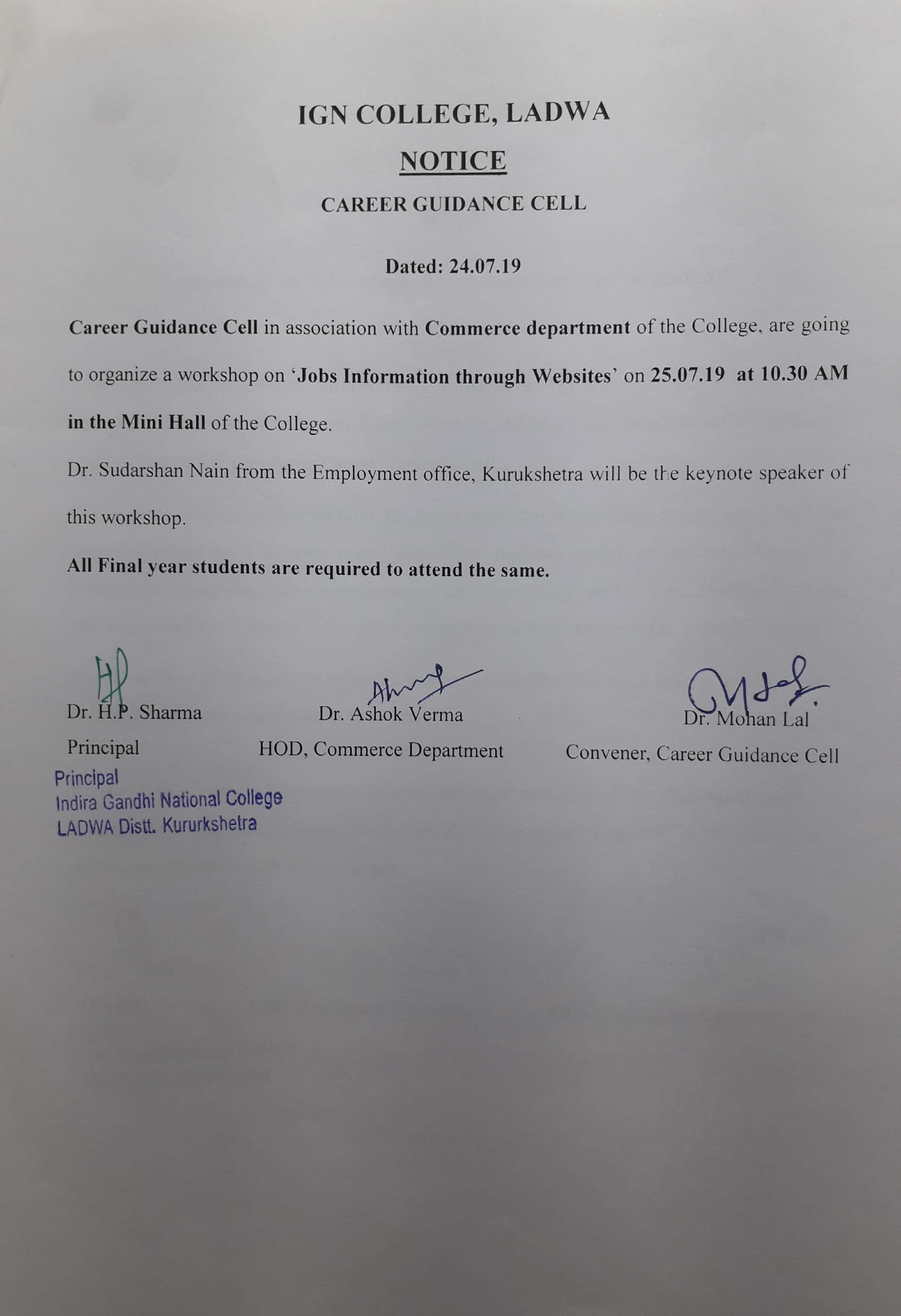 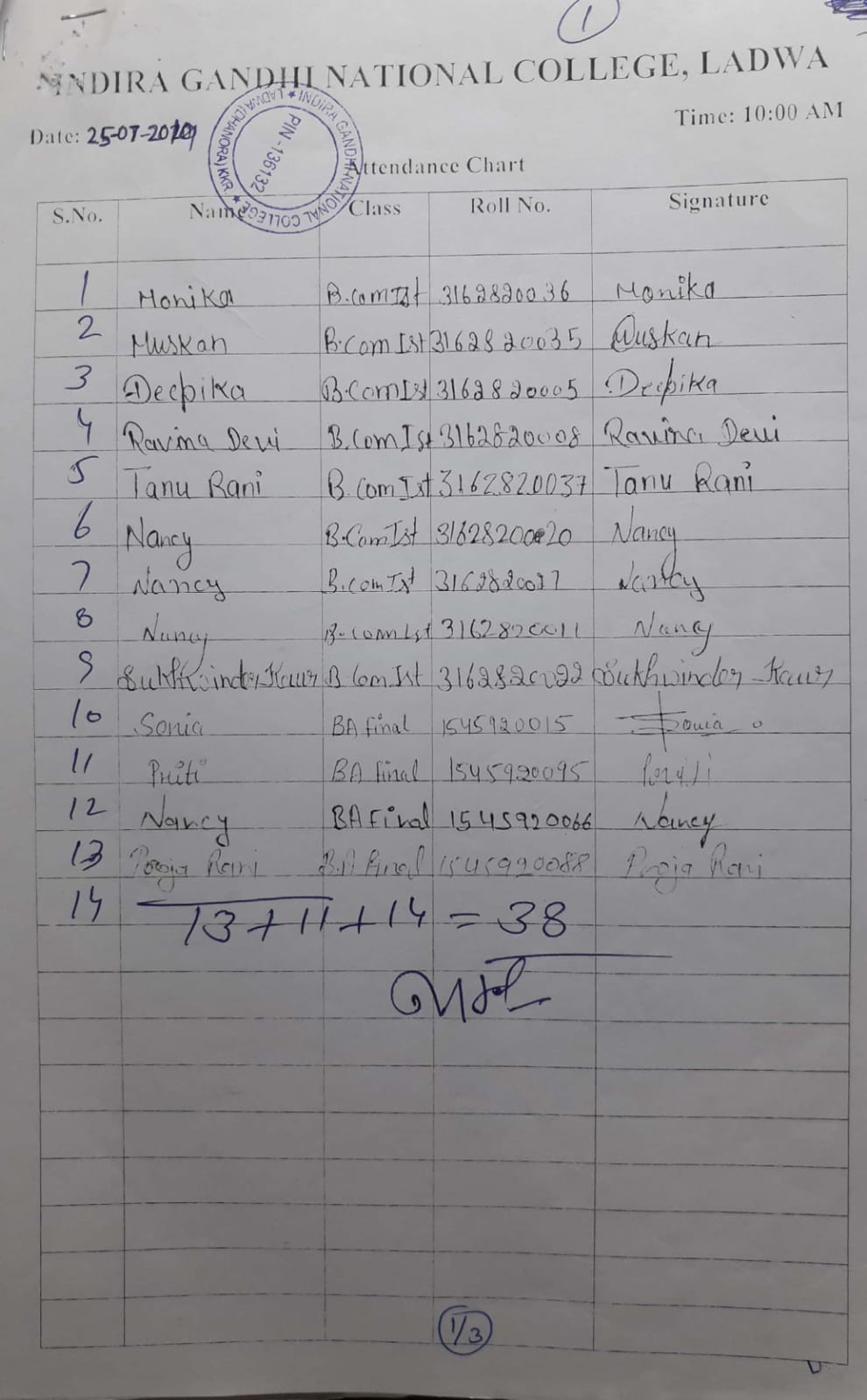 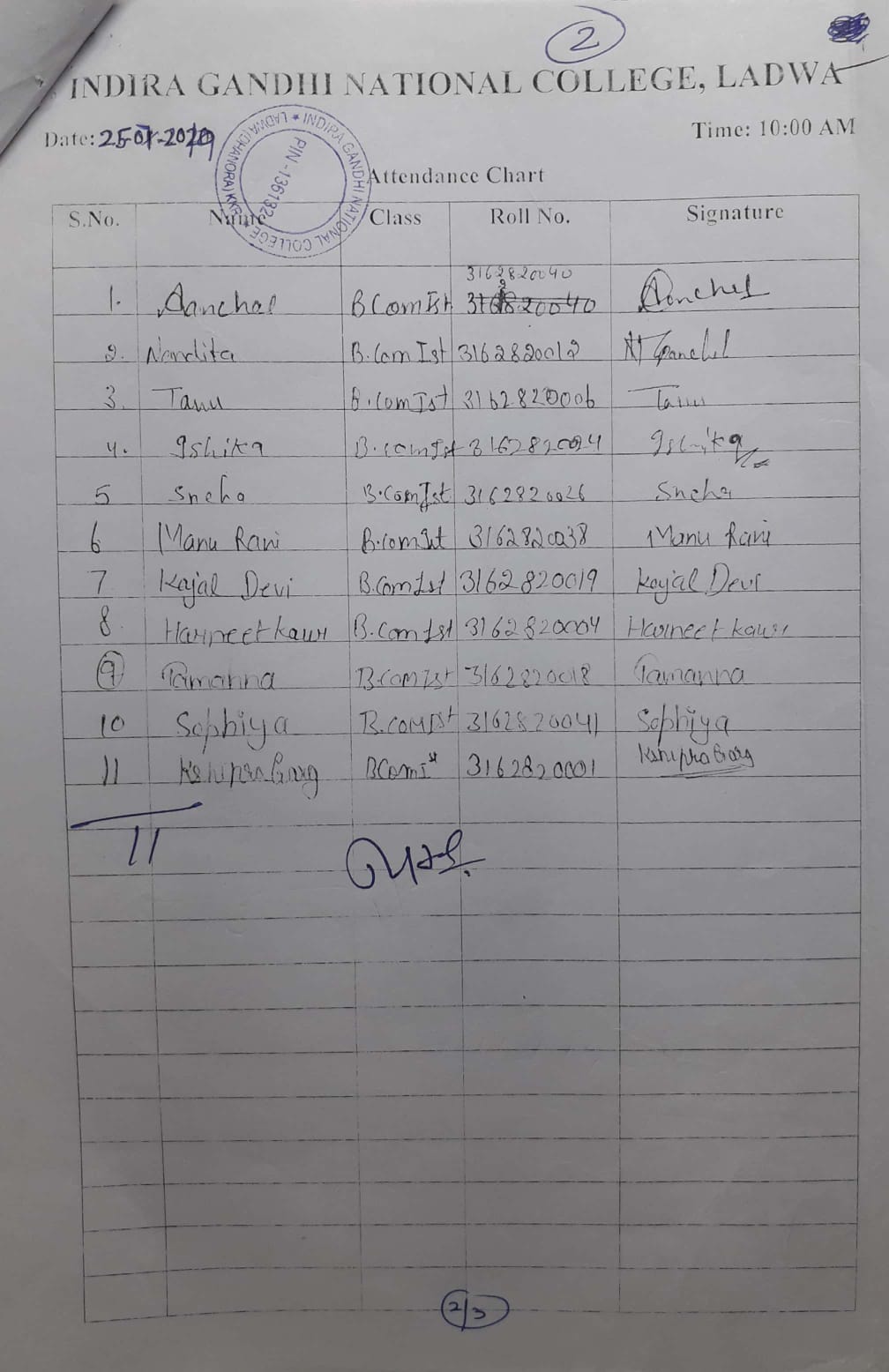 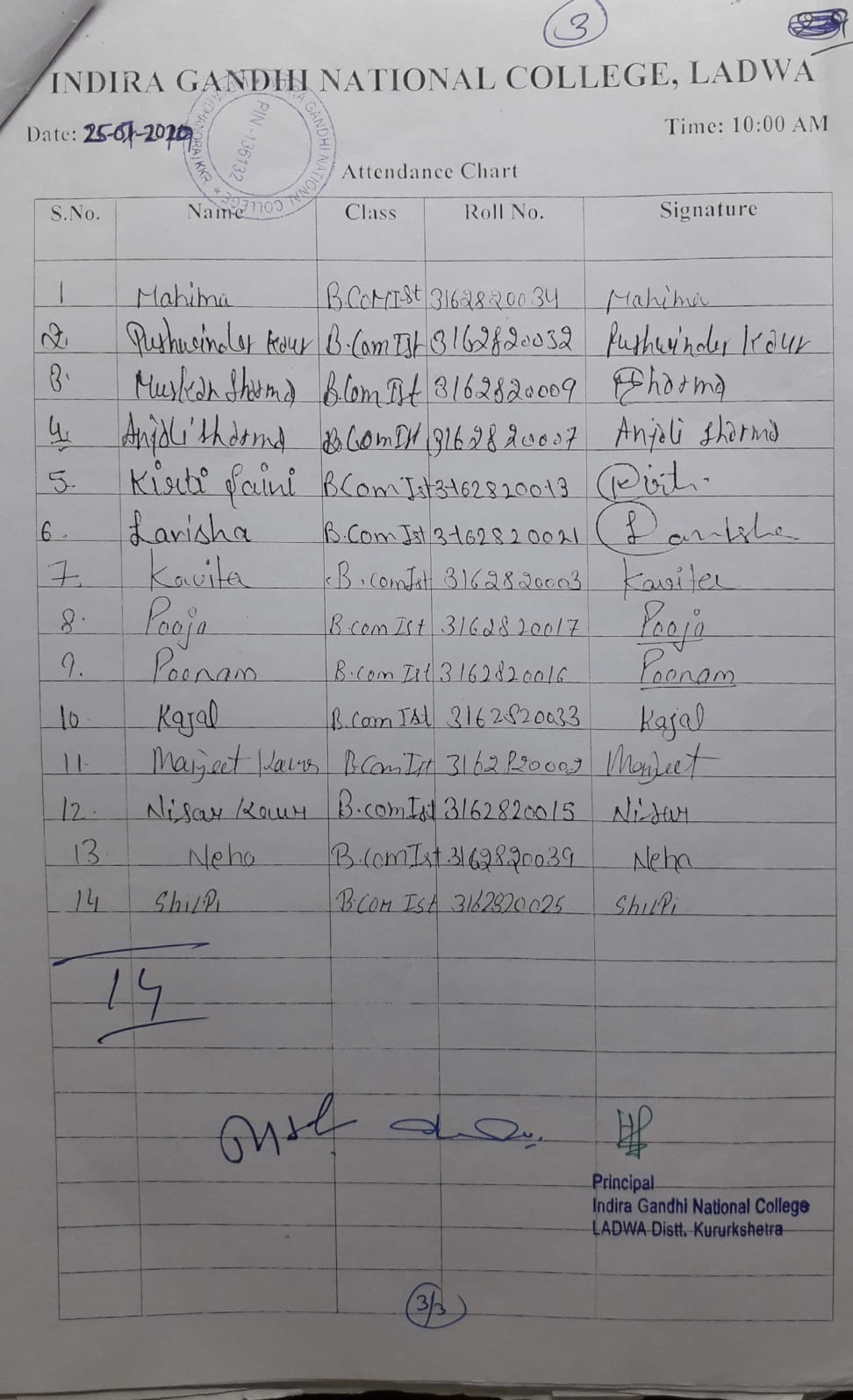 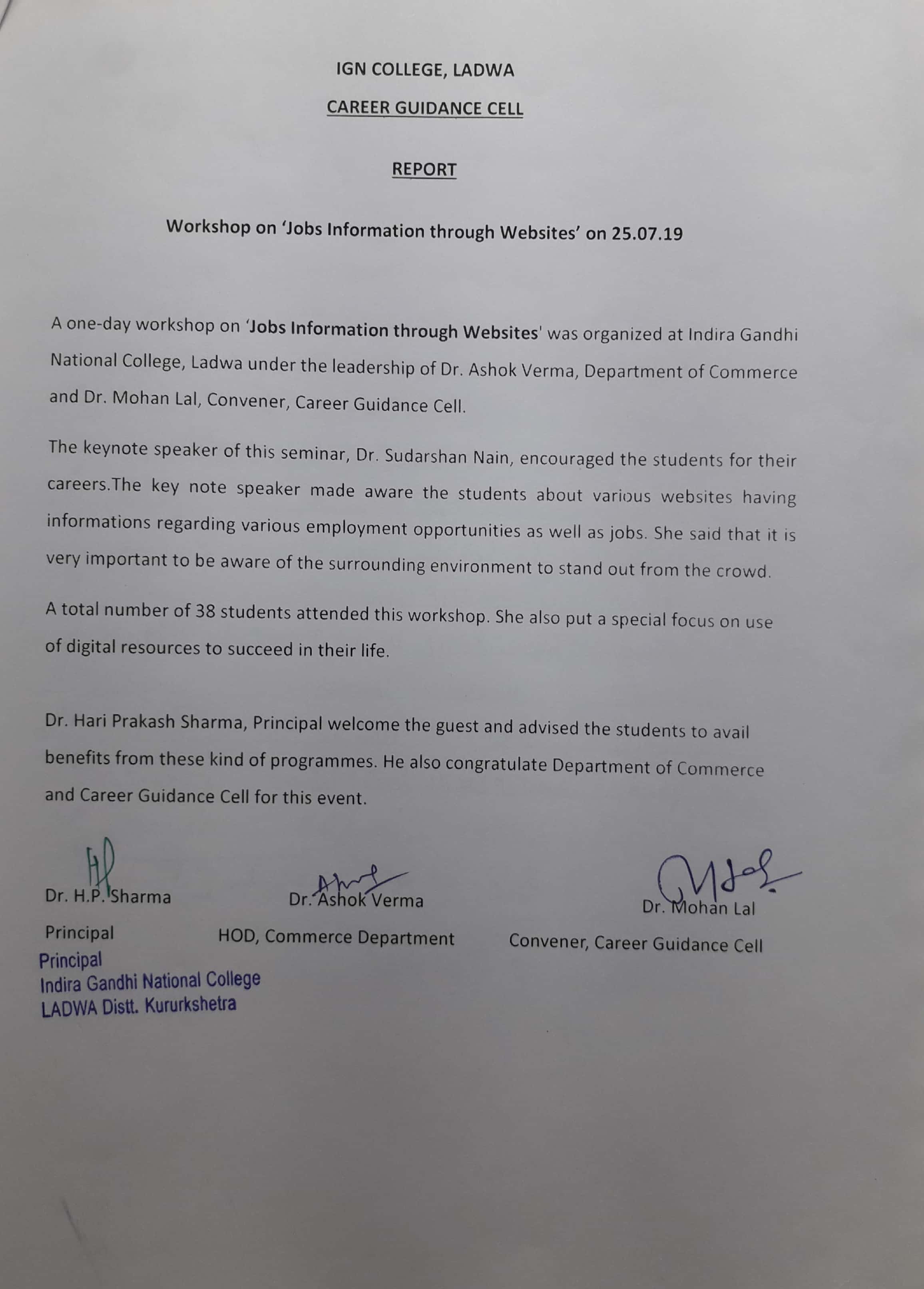 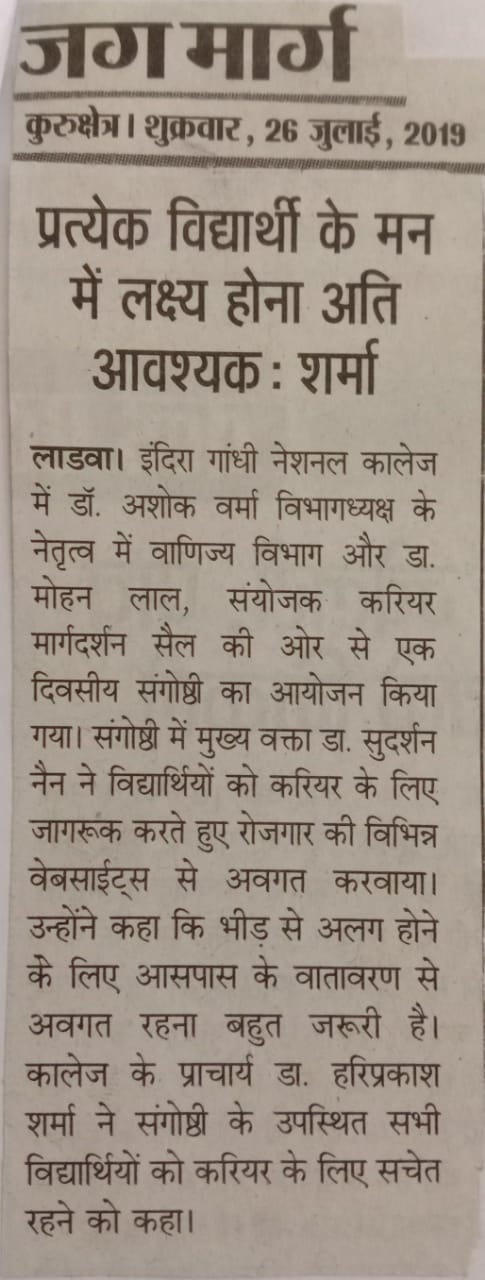 